 臺中榮民總醫院志願服務工作隊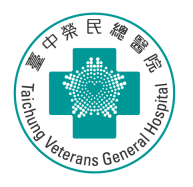       第49期志工報名簡章一、我們的成立宗旨　　本院志願服務工作隊成立於民國71年，希望藉由志工的服務與陪伴，使病人及家屬的就醫過程順暢，獲得更即時而人性化的照護；對參與服務的志工來說，除了具體展現志願服務精神，奉獻時間與力量外，也能增加個人生命的廣度與深度，在忙碌的現代社會中，創造相互關懷的感動。二、報名條件1. 年滿18歲，高中以上教育程度。2. 對志願服務有正確態度，能夠配合運用單位要求無己無私，具愛心、耐心、責任感、服務熱忱。3. 需配合隊規穩定值班，每週能夠固定排班1次（依服務據點不同，每次約4小時）。至少需能夠於113年、114年皆穩定服務。三、志工組別及服務工作說明：緩和療護組：緩和療護病房病人身體照顧、情緒支持、居家服務、臨終服務及協助緩和療護活動辦理等。希望加入緩和療護組的人需完成過24小時志工基礎安寧療護課程【報名時請提供教育訓練證明照片】，將再安排在本院32小時病房實習訓練，通過實習考核方得正式入隊。服務台組：在志工服務台及行動據點提供諮詢、指引；協助民眾操作抽號機、報到等服務。需精通國台語，具一般電腦文書處理能力及智慧型手機操作能力，具主動熱忱服務精神。門診組：門診診區之諮詢、指引，協助民眾在生理量測站操作機器量血壓、身高、體重等服務。急診組：提供急診諮詢服務，協助無家屬照顧的病人就診、檢查、購買餐點、入廁等直接服務；以及提供病人心理支持、大量傷患緊急支援等服務。專業服務組：長照2.0諮詢站、日照中心志工，及具有醫護、檢驗、放射、等具各專業證照之社會人士、及本院現職或退休同仁參與相關專業服務。四、如何加入我們報名簡章索取：請詳細參閱簡章及報名重要說明，能配合規定者，方進行報名程序。紙本簡章：至本院綜合大樓1樓社會工作室索取報名簡章並於線上報名。線上簡章：於本隊官網→「認識中榮」→「志願服務工作」之「最新消息」下載簡章，或點選「公開資訊」→「加入我們」下載簡章。招募流程：線上填寫報名表：報名連結：https://reurl.cc/9RQeNY  。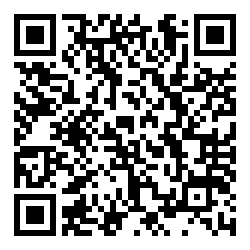 報名資料初審通過後約定面談時間：志工訓練員初審報名資訊後，媒合服務時段、服務組別等，若符合本隊需求，始予電話聯繫約定面談時間，面談時須攜帶身份證。面談通過後將安排見實習：請於第一次見實習時提供下列資料，未完整提供則報名流程未完成，(以下資料請於面談通過後再準備即可)。1年內胸部Ｘ光檢查無異常報告。不限年限B型肝炎抗原抗體陽性報告。5年內麻疹、德國麻疹抗體陽性報告紀錄或15年內完成二劑MMR疫苗接種紀錄。1吋證件照8張。姓名木頭印章。75歲以上需提供關係人同意書(檔案將在面談通過後提供)。見實習期間需完成以下2項教育訓練：志工基礎教育訓練：請自行上網搜尋「臺北e大」，搜尋「[志願服務]志工基礎教育訓練(6小時版)」(http://elearning.taipei/elearn/courseinfo/index.php?courseid=2184)，通過訓練(6小時)及考核後，下載列印「學習證明」繳交臨床訓練員驗證。衛生保健類志工特殊教育訓練：請自行上網搜尋「臺北e大」，搜尋「[志願服務]【112年度】臺中市政府衛生局衛生保健志願服務志工特殊教育訓練」(http://elearning.taipei/elearn/courseinfo/index.php?courseid=4345)，通過訓練(6小時)及考核後，下載列印「學習證明」繳交臨床訓練員驗證。完成見實習及考核：完成16小時見實習(緩和療護組32小時)並經考核通過，及始得成為本院正式志工，未通過者視為未完成報名程序。五、注意事項現有志工人力缺額有限，志工訓練員將於收到報名表進行資料初審，視志工隊目前需求之組別、時段邀請面談，並將於面談時討論您的個別狀況，包含：對志願服務的精神與態度、談話應對反應、閱讀(視力)書寫能力、3C產品操作能力、聽力、體力狀況、參與時段之彈性、是否能夠提供穩定服務等，以了解您適合參與的服務項目，如果書面資料初審與面談結果與您的期待不符，敬請見諒。 面談通過後若無法提供報名簡章中四-3-(3)所載明資料，視為無法完成報名程序，   若無法接受請勿報名。◎ 臺中榮總志工隊報名重要說明配合健康維護措施：為維護志工個人及就醫民眾的健康，請於面談通過後，第一次見實習時提供臨床訓練員以下資料。一年內胸部Ｘ光檢查無異常報告。不限年限B型肝炎抗原抗體報告。5年內麻疹、德國麻疹抗體陽性報告紀錄或15年內完成二劑MMR疫苗接種紀錄。團隊榮譽由個人做起：就醫民眾所遇困難與需求不同，都需志工耐心與愛心對待，志工為本院重要的夥伴，每位志工的行為舉止、服務態度均代表志工隊，個人的服務精神形成志工團隊榮譽，須靠所有夥伴共同維護。遵守志工倫理：擔任本院志工，應以服務為先，從中獲得心靈回饋，抱持熱忱，助人為樂，各盡所長，樂於分享。志工身份不為醫療特權，不為個人業務營銷，應注重團隊精神，遵守隊規。注意維護自身健康：醫院為公共場所，為防疫所需，志工值班時，本院提供外科口罩，個人並應勤洗手、多喝水。如有身體不適，應在家休息，維護身體健康。續留服務規定：本隊志工於當期1至11月服務時數至少應達90小時以上，未達者將不予續留；服務態度不佳，經約談仍無改善者，不予續留。當期1-12月服務執勤率需達80%，始得續留。未依隊規完成當年度志工在職教育訓練，不予續留。若有值班遲到早退，值班時擅離崗位，值班時處理私人事務經規勸仍不改善者，不予續留。若有行為舉止不符合本隊要求及服務倫理、服務病人態度不佳、干預運用單位業務造成困擾，經投訴未能改善者，不予續留。配合健康維護措施：本院全體志工須依醫院公告時間內，接受每年1次免費胸部X光檢查，已在他處完成者需提出證明。無法配合每年進行胸部X光檢查者，不予續留。其他更多內容，將在面談及志工見實習與教育訓練時，詳細說明。您的洽詢，是我們互相認識的開始，期盼與您共同投入志願服務。◎ 目前招募狀況志工是本院重要的人力資源，因為志工的熱忱與有效的服務，能讓民眾感受到就醫環境的溫馨，以及就醫過程的效率。本隊目前有逾400位志工在第一線參與服務，因現有服務組別與空班時段有限，志工訓練員將於資料初審時媒合服務時段與組別；面談時討論您的個別狀況，包含：對志願服務的精神與態度、談話應對反應、閱讀(視力)書寫能力、3C產品操作能力、聽力、體力狀況、參與時段之彈性、是否能夠提供穩定服務等，以了解您適合參與的服務項目。如果報名資料的時段、組別媒合與面談結果與您的期待不符，敬請見諒。快樂總在付出後…    邀請您伸出手  加入服務的行列！